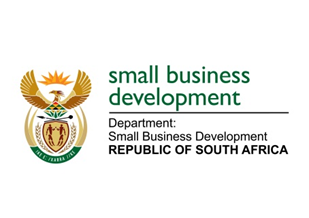 NATIONAL ASSEMBLY QUESTION FOR WRITTEN REPLYDUE TO PARLIAMENT: FRIDAY, 11 SEPTEMBER 20201953.	Ms R N Komane (EFF) to ask the Minister of Small Business Development:What total (a) amount has been disbursed by the Small Enterprise Finance Agency and (b) number of businesses have been supported through the Covid-19 Emergency Relief Funds since the declaration of a national state of disaster? NW2249EREPLY:Programmea) Amount Disbursedb) Number of SMMEs/SpazasSMMEs Debt Relief FundR306.7million1 159Spaza Shops Support ProgrammeR16.2 million4 626